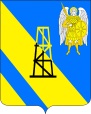 АДМИНИСТРАЦИЯ КИЕВСКОГО СЕЛЬСКОГО ПОСЕЛЕНИЯКРЫМСКОГО РАЙОНАРЕШЕНИЕот 24.06.2019г.		                                                                                 № 304село КиевскоеОб утверждении перечня  муниципальных должностей, при назначении на которые  и при нахождении на которых предоставляются сведения о доходах, об имуществе и  обязательствах имущественного характераВ соответствии с Федеральным законом от 25 декабря 2008 года № 273-ФЗ "О противодействии коррупции", Федеральным законом от 3 декабря 2012 года № 230-ФЗ "О контроле за соответствием расходов лиц, замещающих государственные должности, и иных лиц их доходам", Указом Президента Российской Федерации от 18 мая 2009 года № 558 "О представлении гражданами, претендующими на замещение государственных должностей Российской Федерации, и лицами, замещающими государственные должности Российской Федерации, сведений о доходах, об имуществе и обязательствах имущественного характера", Указом Президента Российской Федерации от 2 апреля 2013 года № 310 "О мерах по реализации отдельных положений Федерального закона "О контроле за соответствием расходов лиц, замещающих государственные должности, и иных лиц их доходам", Федеральным законом от 6 октября 2003 года № 131-ФЗ "Об общих принципах организации местного самоуправления в Российской Федерации", Совет Киевского сельского поселения Крымского района,           р е ш и л:1. Утвердить перечень  муниципальных должностей, при назначении на которые  и при нахождении на которых предоставляются сведения о доходах, об имуществе и  обязательствах имущественного характера (приложение).2. Контроль за выполнением настоящего решения возложить на председателя комиссии по вопросам законности, прав граждан, межнациональным отношениям,    общественным организациям и казачества Совета  Киевского сельского поселения Крымского района  Б.П.Чепига.  3. Настоящее решение вступает в силу со дня официального обнародования.Председатель СоветаКиевского сельского поселения Крымского района                                                                        С.А.ОтрощенкоГлава Киевского сельского поселения Крымского района                                                                        Б.С.ШатунПРИЛОЖЕНИЕк решению Совета Киевского сельского поселения Крымского районаот 24.06.2019г. №304 ПЕРЕЧЕНЬ  муниципальных должностей, при назначении на которые  и при нахождении на которых предоставляются сведения о доходах, об имуществе и  обязательствах имущественного характераГлава  сельского поселения;Председатель представительного органа сельского поселения;3.  Депутат представительного органа сельского поселения.